EDITAL DE SELEÇÃO DE ALUNO PARA ESTÁGIO OBRIGATÓRIO REMUNERADO DOS CURSOS DE COMUNICAÇÃO SOCIAL - HABILITAÇÃO JORNALISMOA Assessoria de Comunicação Social (Ascom) da Universidade Federal de São João del-Rei (UFSJ), no uso de atribuições, torna público para conhecimento dos interessados a abertura de 4 (quatro) vagas para o processo seletivo de bolsa de estágio obrigatório para atuar na Assessoria de Comunicação Social da UFSJ, no período de 9 de abril de 2018 a 9 de abril de 2019.I. Da finalidade1.1 Proporcionar ao discente a oportunidade de inserção na prática do jornalismo e de assessoria de imprensa sob a supervisão dos profissionais da Assessoria de Comunicação e de professores do Curso de Comunicação Social – Jornalismo da UFSJ.1.2 Possibilitar o aprimoramento de técnicas e práticas comunicacionais.1.3 Incrementar o sistema de comunicação da UFSJ por meio de parceria com a Assessoria de Comunicação (Ascom) e seus diversos veículos de comunicação, como o site da UFSJ, redes sociais, veículos impressos (jornais e revista), TV UFSJ, ações de marketing, cerimonial e eventos.II. Da inscrição2.1 Pré-requisitos para inscrição:2.1.1 Alunos do Curso de Comunicação Social cursando, no mínimo, o 5º período, com matrícula e frequência regulares, e terem previsão de conclusão do curso a partir de março de 2019;2.1.2 Serão avaliados, caso a caso, alunos vindos de transferência externa.2.2 As inscrições serão feitas pelo e-mail ascom@ufsj.edu.br no período de 23 de março a 1° de abril. O interessado deve preencher o formulário anexo, salvar em PDF (com arquivo fechado) e encaminhar para esse e-mail com o título “Seleção de aluno para estágio obrigatório 2018”.2.3 A inscrição do aluno será confirmada, via e-mail, até o dia 2 de abril. São condições para a inscrição do aluno, além dos pré-requisitos mencionados nos itens 2.1.1:a. Ter disponibilidade para exercer as atividades durante a semana, no turno matutino ou vespertino, a ser definido pela Ascom, por um período de 4 (quatro) horas por dia;b. Não ter vínculo empregatício ou receber qualquer outro auxílio ou bolsa.III. Das vagas3.1  – 1 (uma) vaga para área de Reportagem de TV;3.2 – 1 (uma) vaga para área de Cinegrafia, Fotografia e Imagens3.3 – 2 (duas) vagas para área de Reportagem de Texto e Redes SociaisIV. Da seleção4.1 A seleção será feita em duas etapas.4.1.1: Reportagem de TV:1ª Etapa - prova prática, no dia 5 de abril (quinta-feira), às 10h. Local: Sala 2.27, Assessoria de Comunicação Social, prédio principal do Campus Santo Antônio. Consiste na produção e apresentação em vídeo de textos jornalísticos. Os 3 (três) primeiros colocados estarão selecionados para a segunda etapa. A lista convocatória dos candidatos selecionados para entrevista será publicada no site www.ufsj.edu.br/ascom no mesmo dia, até às 18h.2ª Etapa - entrevista, no dia 6 de abril (sexta-feira), às 10h. Local: Sala 2.27, Assessoria de Comunicação Social, prédio principal do Campus Santo Antônio. A banca será constituída por jornalistas da Assessoria de Comunicação da UFSJ e professores do curso de Comunicação Social - Jornalismo da UFSJ.4.1.2: Cinegrafia, Fotografia e Imagens:1ª Etapa - prova prática, no dia 5 de abril (quinta-feira), às 10h. Local: Sala 2.27, Assessoria de Comunicação Social, prédio principal do Campus Santo Antônio. Consiste na produção de vídeo e fotografia jornalística. Os 3 (três) primeiros colocados estarão selecionados para a segunda etapa. A lista convocatória dos candidatos selecionados para entrevista será publicada no site www.ufsj.edu.br/ascom no mesmo dia, até às 18h.2ª Etapa - entrevista, no dia 6 de abril (sexta-feira), às 10h. Local: Sala 2.27, Assessoria de Comunicação Social, prédio principal do Campus Santo Antônio. A banca será constituída por jornalistas da Assessoria de Comunicação da UFSJ e professores do curso de Comunicação Social - Jornalismo da UFSJ.4.1.3: Reportagem de texto e redes sociais:1ª Etapa - prova prática, no dia 5 de abril (quinta-feira), às 10h. Local: Sala 2.27, Assessoria de Comunicação Social, prédio principal do Campus Santo Antônio. Consiste na produção de texto para diferentes modalidades de veículos de comunicação. Os 6 (seis) primeiros colocados estarão selecionados para a segunda etapa. A lista convocatória dos candidatos selecionados para entrevista será publicada no site www.ufsj.edu.br/ascom no mesmo dia, até às 18h.2ª Etapa - entrevista, no dia 6 de abril (sexta-feira), às 10h. Local: Sala 2.27, Assessoria de Comunicação Social, prédio principal do Campus Santo Antônio. A banca será constituída por jornalistas da Assessoria de Comunicação da UFSJ e professores do curso de Comunicação Social - Jornalismo da UFSJ.V. Do número de alunos a serem selecionados5.1 Serão selecionados 1 (um) candidato para Reportagem de TV, 1 (um) candidato para Cinegrafia, Fotografia e Imagens, e 2 (dois) candidatos para Reportagem de Texto e Redes Sociais, para o estágio obrigatório remunerado, e classificados como excedentes o número de candidatos correspondente ao dobro do número de vagas para cada função, em lista de espera, havendo a possibilidade de serem convocados, caso haja desistência ou desligamento dos alunos convocados.VI. Do resultado6.1 O resultado será divulgado no dia 06 de abril de 2018 (sexta-feira), até às 18h, em lista afixada no mural da coordenação do curso de Comunicação Social e no site www.ufsj.edu.br/ascom.6.2 Em caso de empate, o primeiro critério de desempate é a maior nota na prova prática.6.3 Não caberá recurso de qualquer natureza após a divulgação do resultado.VII. Da convocação7.1 O aluno aprovado como estagiário na primeira colocação da vaga disponível deverá se apresentar à Ascom no dia 9 de abril de 2018 (segunda-feira), às 8h30, com a documentação especificada no site www.ufsj.edu.br/ascom no momento da divulgação do resultado;7.2 Será firmado o Termo de Compromisso de Estágio Obrigatório;7.3 O início do período de atuação dos estagiários está previsto para 10 de março de 2018 (terça-feira), em horário a ser acordado.VIII. Do termo de compromisso8.1 Os alunos classificados e convocados no processo de seleção deverão assinar um termo de compromisso, que estipula a disponibilidade de 20 horas semanais, fora do turno escolar para as atividades;8.2 Os estagiários contratados serão segurados contra acidentes pessoais, conforme prevê o parágrafo único do Art. 19 da Lei Federal 11788/20088.2 Os alunos receberão bolsa-estágio, no valor de R$ 364,00 mensais;8.3 Os alunos receberão certificado referente ao estágio obrigatório.IX. Das atribuições do aluno9.1 Desenvolver as atividades práticas e teóricas sob a supervisão do assessor de comunicação da UFSJ, Bruno Leal de Carvalho; dos jornalistas da Ascom, Cibele Aparecida de Moraes e Juliana de Castro Millen; do jornalista e editor de publicações, Rogério Almeida Alvarenga; do designer gráfico, Robson Pereira; e dos professores do curso de Comunicação Social – Jornalismo da UFSJ – posteriormente designados para supervisão.9. Estar disponível para atuar com produção de matérias, releases, cobertura fotográfica, clipping e reportagem de TV, nos diversos veículos de comunicação da UFSJ, como o site de notícias, as redes sociais, os materiais impressos (jornais e revistas), TV UFSJ, ações de marketing, cerimonial e eventos.9.3 Cumprir os horários fixados pelos supervisores;9.4 Entregar, ao final do semestre, relatório sobre as atividades desenvolvidas.X. Das disposições gerais10.1 Os casos omissos serão avaliados pela equipe de supervisão.10.2 Os alunos se comprometem a cumprir suas atividades de bolsista no tempo que vigorar o contrato. Em caso de desistência, antes do encerramento do prazo, deverão comunicar formalmente à Ascom e à secretaria do curso de Comunicação Social, assinando um Termo de Rescisão de estágio, com antecedência mínima de 30 dias, período no qual permanecerão em atividade como estagiário. São João del-Rei, 23 de março de 2018.Bruno Leal de CarvalhoAssessor de Comunicação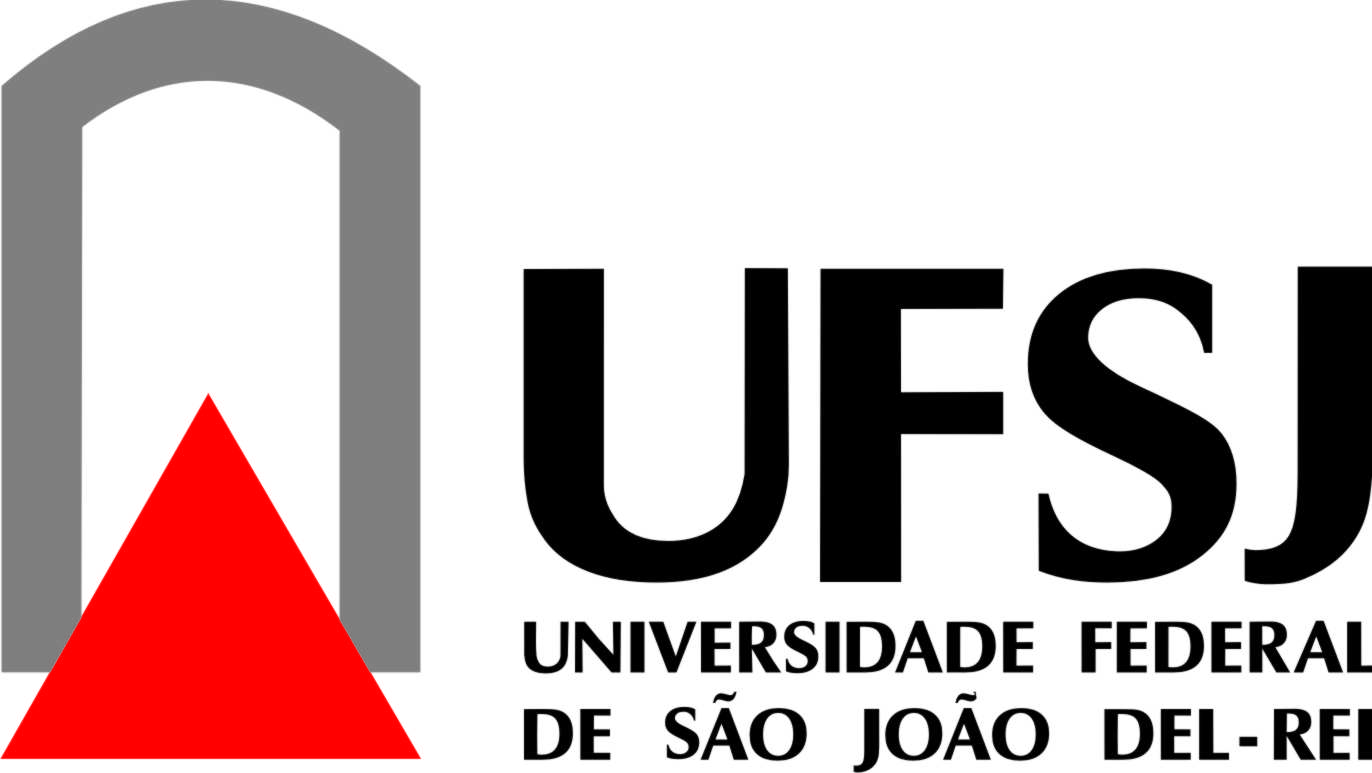 ASSESSORIA DE COMUNICAÇÃO SOCIAL – ASCOMFORMULÁRIO DE INSCRIÇÃO: PROCESSO SELETIVO PARA ESTÁGIO OBRIGATÓRIO REMUNERADONome: ________________________________________________________CPF:________________________                         RG:___________________Órgão Expedidor do RG: _______             Data de Nascimento: ___\___\___ Matrícula na UFSJ:____________                            Período: _____________Telefones: _____________________________________________________E-mail:_________________________________________________________Endereço: _____________________________________________________Participa de algum projeto na instituição: (   ) Sim    (    ) NãoRecebe alguma bolsa ou auxílio: (   ) Sim   (    ) NãoCaso receba, qual é o auxílio: ____________________________________Tem vínculo empregatício: (    ) Sim    (    ) NãoVaga à qual deseja concorrer: ____________________________________	Declaro estar ciente dos termos do Edital de Seleção, os quais comprometo-me a cumprir, caso seja selecionado.São João del-Rei, ____/_____/______Assinatura: __________________________________________